Publicado en MIAMI el 09/09/2021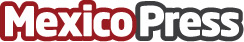 Aria Reserve, las dos torres gemelas más grandes en los Estados Unidos llegan a MiamiMientras una nueva y poderosa oleada de compradores extranjeros llega al mercado de bienes raíces residenciales de Miami, Melo Group, un prominente desarrollador, trae su más reciente obra al mercado: Aria Reserve Miami, ubicada en el corazón del floreciente distrito Edgewater de Miami. Dos torres gemelas frente a la bahía de BiscayneDatos de contacto:Sabina CovoSabina Covo Communications7863295029Nota de prensa publicada en: https://www.mexicopress.com.mx/aria-reserve-las-dos-torres-gemelas-mas Categorías: Internacional Inmobiliaria Sociedad Construcción y Materiales http://www.mexicopress.com.mx